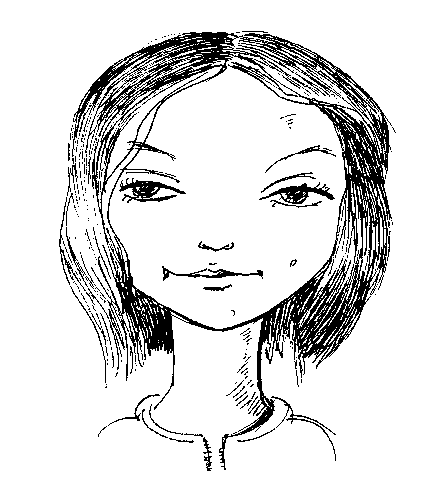 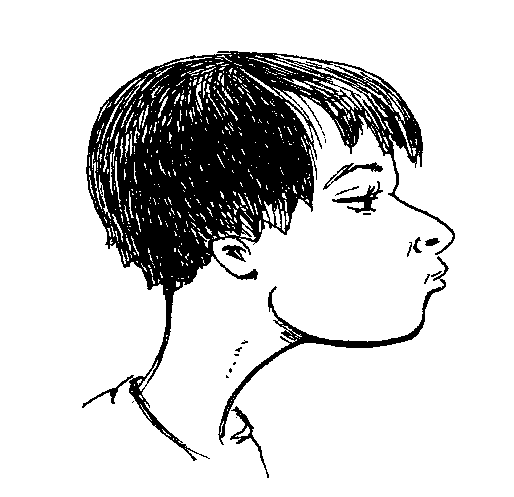 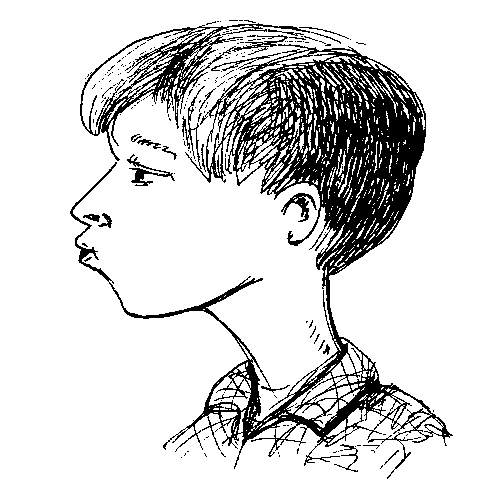 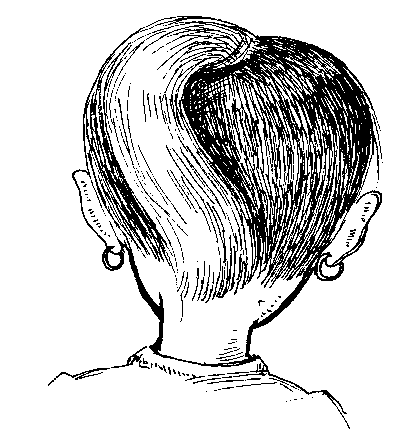 Was denkst du ?____________________________________________________________________________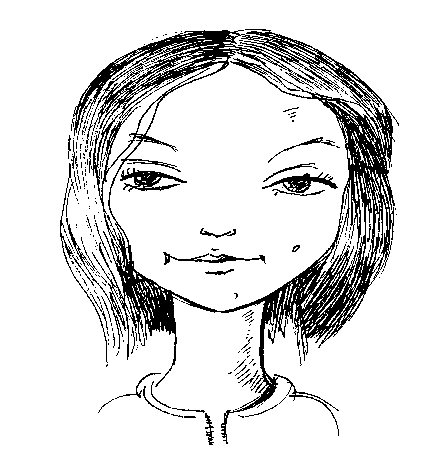 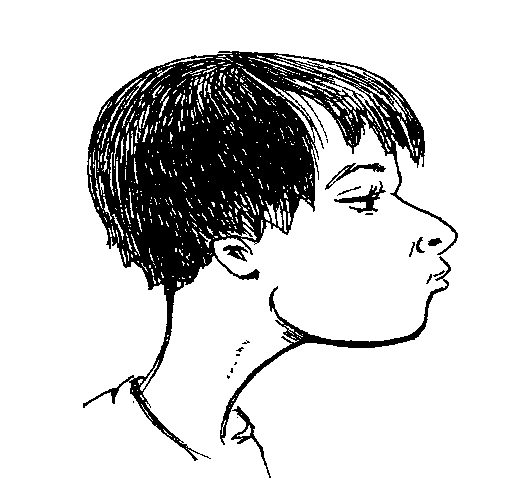 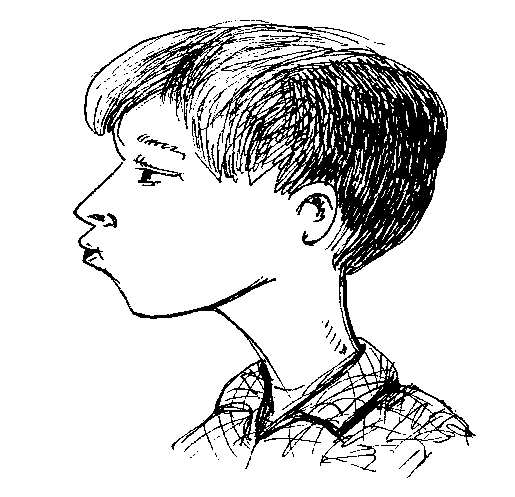 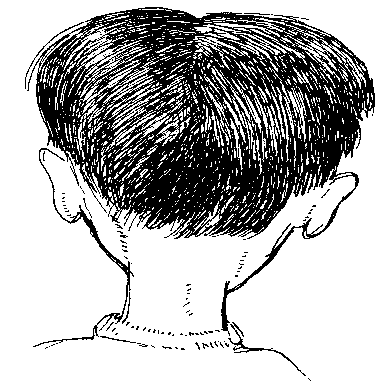 Wasdenkst du ?____________________________________________________________________________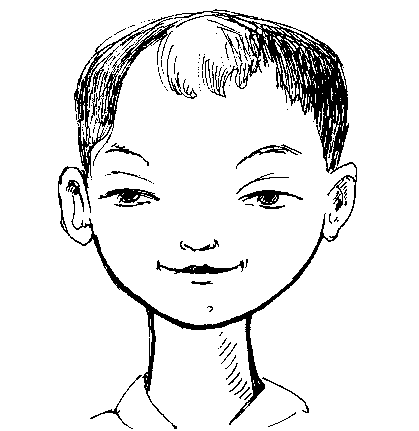 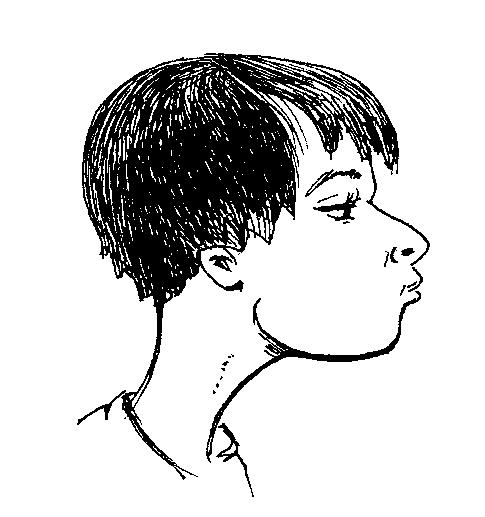 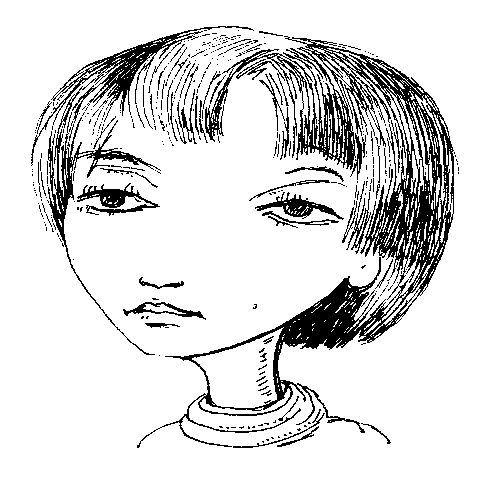 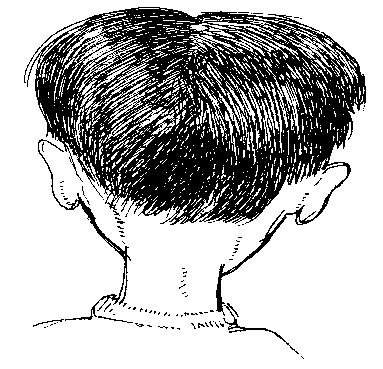 Was denkst du ?Quelle: HANS-DIETER BARKE 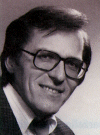 Temechegn Engida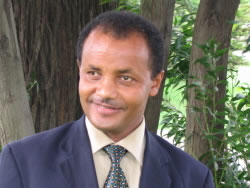 SILESHI YITBAREK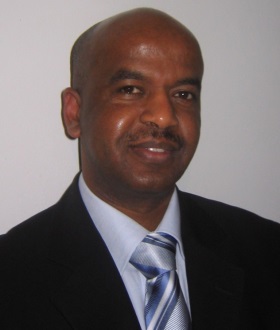 